BarbadosBarbadosBarbadosBarbadosMay 2023May 2023May 2023May 2023SundayMondayTuesdayWednesdayThursdayFridaySaturday123456May Day78910111213141516171819202122232425262728293031PentecostWhit MondayNOTES: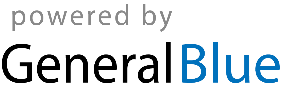 